Model for Improvement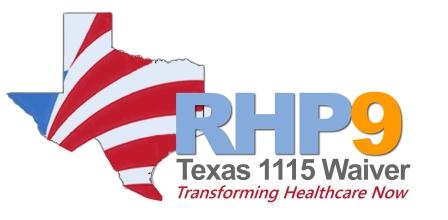 Model for Improvement Model for Improvement  Model for ImprovementCylce # _____________   Date________________Change or idea evaluated: Objective for this PDSA Cycle: What question(s) do we want to answer with this PDSA cycle?Plan:  Plan to answer question(s): (test the change or evaluate the idea):  What, Who, When, WherePlan for collection of data needed to answer questions:  What, Who, when, WherePredictions (for each question listed above, what will happen when plan is carried out?  Discuss theories):DO: Carry out the plan:  document problems and unexpected observations:  collect data and begin analysisStudy:  Complete analysis of data; what were the answers to the questions in the plan (compare to predictions)? Summarize what was learned.Act:  What changes are to be made?  Plan for the next cycle.  Cylce # _____________   Date________________Change or idea evaluatedObjective for this PDSA Cycle: What question(s) do we want to answer with this PDSA cycle?Plan:  Plan to answer question(s): (test the change or evaluate the idea):  What, Who, When, WherePlan for collection of data needed to answer questions:  What, Who, when, WherePredictions (for each question listed above, what will happen when plan is carried out?  Discuss theories):DO: Carry out the plan:  document problems and unexpected observations:  collect data and begin analysisStudy:  Complete analysis of data; what were the answers to the questions in the plan (compare to predictions)? Summarize what was learned.Act:  What changes are to be made?  Plan for the next cycle.  Cylce # _____________   Date________________Change or idea evaluatedObjective for this PDSA Cycle: What question(s) do we want to answer with this PDSA cycle?Plan:  Plan to answer question(s): (test the change or evaluate the idea):  What, Who, When, WherePlan for collection of data needed to answer questions:  What, Who, when, WherePredictions (for each question listed above, what will happen when plan is carried out?  Discuss theories):DO: Carry out the plan:  document problems and unexpected observations:  collect data and begin analysisStudy:  Complete analysis of data; what were the answers to the questions in the plan (compare to predictions)? Summarize what was learned.Act:  What changes are to be made?  Plan for the next cycle.  Cylce # _____________   Date________________Change or idea evaluated: Objective for this PDSA Cycle: What question(s) do we want to answer with this PDSA cycle?Plan:  Plan to answer question(s): (test the change or evaluate the idea):  What, Who, When, WherePlan for collection of data needed to answer questions:  What, Who, when, WherePredictions (for each question listed above, what will happen when plan is carried out?  Discuss theories):DO: Carry out the plan:  document problems and unexpected observations:  collect data and begin analysisStudy:  Complete analysis of data; what were the answers to the questions in the plan (compare to predictions)? Summarize what was learned.Act:  What changes are to be made?  Plan for the next cycle.  